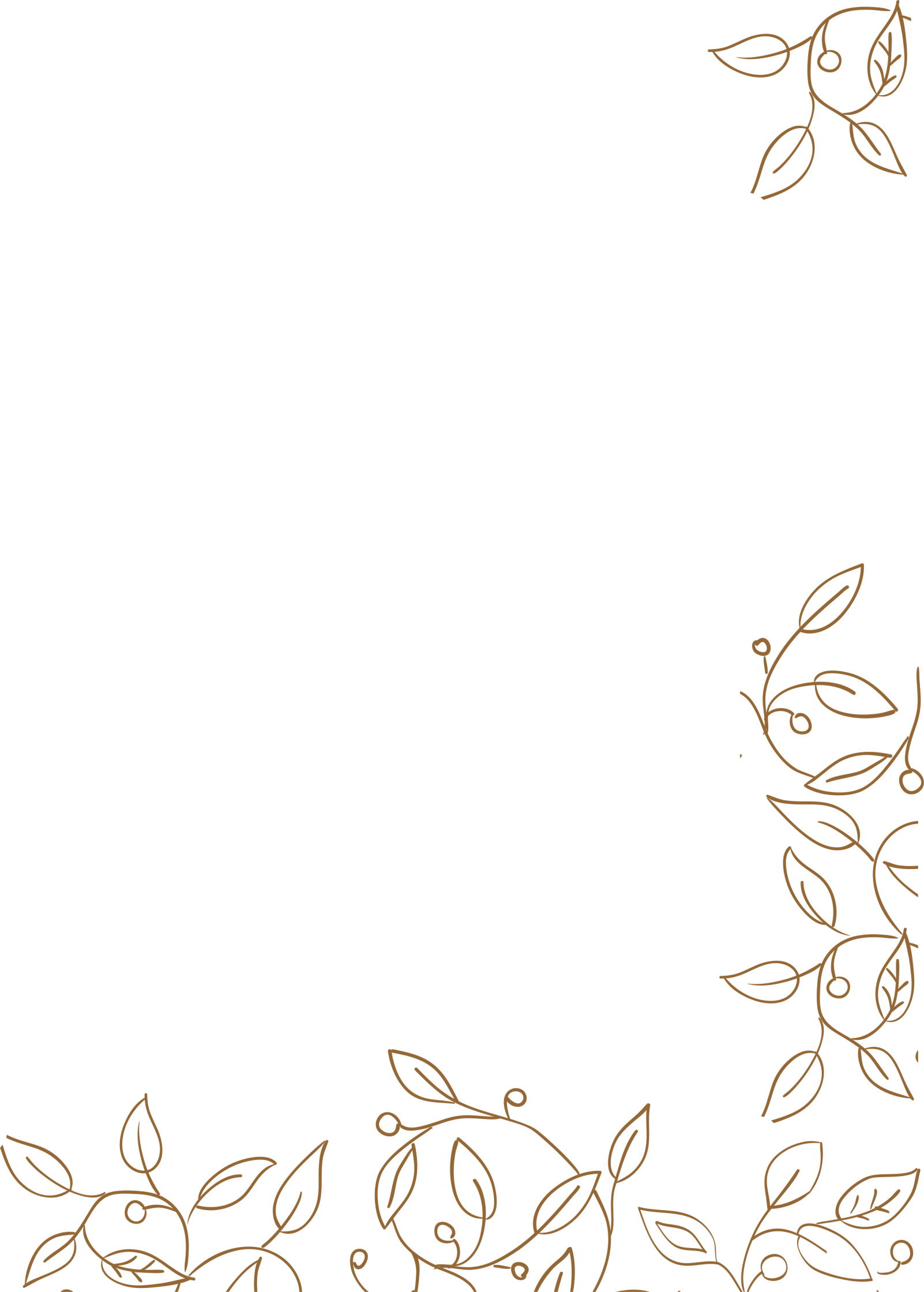 200	Liha-ja ristalautanen								300= /keitettyä sianlihaa, keitettyä vasikankieltä, paistettua naudanlihaa, sorsanrintaa, vihanneksia, piparjuurta, sinappia/100	Vodkassa marinoituja Laatokan kuhan paloja				300=		/kuhaa, mausteita, katajamarjoja/150  	Suolattu kirjolohi									250=/suolattua kirjolohta, sitruunaa, voita/180	Venäläiset pikkelsit								200=/suolattuja ja marinoituja vihanneksia/200	Bliinikääryleet									200=/bliineja, kermajuustoa, suolattua kirjolohta/180	Kotisilava sipulin ja vihannesten kanssa					250=/silavaa, sipulia, vihanneksia/180	Kirkas kasvis-ja vihanneskimppu						200=/tuoreita kurkkuja, tomaatteja, paprikaa, vihersipulia, vihanneksia/100/50	Marinoituja tatteja sipulin kanssa						300=	/herkkutatteja, punasipulia/ 150	Sillialkupala										190=/suolasilliä, keitettyjä perunoita, marinoitua sipulia/100	Carpaccio suolatusta kirjolohesta		                                             200=/suolattua kirjolohta, marinoitua inkivääriä/180   Venäläinen salaatti, resepti vuodelta 1939 					300=/suolakurkkuja, keitettyjä perunoita, keitettyä vasikankieltä, keitettyä kananlihaa, kananmunaa, herneitä, kaviaaria, maijoneesia, vihanneksia/150   Paistettuja marinoidun punajuuren paloja paistetun naudanlihan kanssa	210=/punajuurta, provencelaiset mausteet, paistettua naudanlihaa/180   Salaatti «Suistamo»									280=/kuhaa, omenaa, appelsiinia, kurkkua, vihanneksia, juustoa. Tarjoillaan oliiviöljyn tai maijoneesin kanssa/180   Brynza-ja tomaattisalaatti								220=/tomaattia, brynzaa, sipulia, oliiviöljyä, vihanneksia/ 180   Cocktail-salaatti									220=/kinkkua, juustoa, tuoretta kurkkua, kananmunaa, maijoneesia, vihanneksia/ 150   Ketun koti				                                                                   180=/kantarelleja, punapapuja, perunoita, smetanaa, punasipulia/180   Kultasyksy										90=/salaatti kaalista, porkkanasta ja omenasta, maustettu oliiviöljyllä/ 180   Sillirosolli										180=/keitettyjä perunoita, porkkanaa, keitettyä punajuurta, sipulia, hapankaalia, papuja, sillifileetä, rosollikastiketta/180   Lämmin sorsa-ja kasvissalaatti							280=                                                     /sorsanlihaa, paistettuja kasviksia, kastiketta/200   Salaatti persikan puoliskolla							280=/persikkaa, vihanneksia, savustettua kananlihaa, sieniä, selleria, juustoa, saksanpähkinöitä, maijoneesia/180   Kana-ja sellerisalaatti								190=/kananlihaa, selleria, omenaa, kermakastiketta, ruiskorppuja/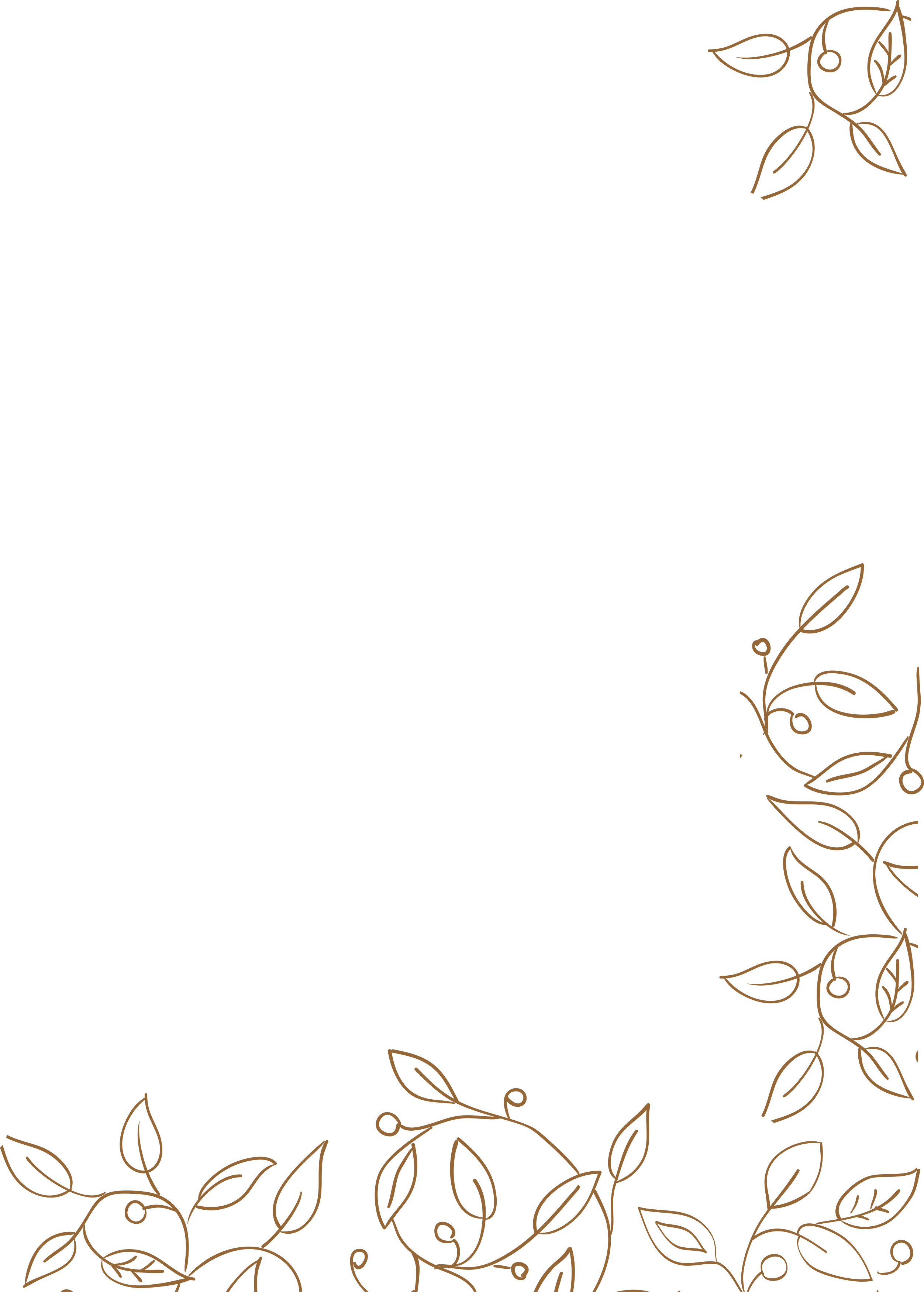 180	Kananlihajulienne									350=/paistettuja sieniä, sipulia, mausteita, Gouda-juustoa, kananfileetä, kermaa/150	Herkkutattijulienne								350=/herkkutatteja, sipulia, mausteita, Gouda-juustoa, kermaa/180	Kuorrutettu kuha								           280=/kuhaa, kananmunaa, jauhoja, kasvisöljy, vihanneksia, kastiketta/200	Perunaletut smetanan kanssa							150=/perunaa, kananmunaa, sipulia, smetanaa/180	Bliinit	 kananlihatäytteellä         							150=/bliineja, kananlihaa, sipulia, smetanaa, kermaa/180	Bliinit sienitäytteellä smetanan kanssa					250=/bliineja, sieniä, sipulia, smetanaa, kermaa/180	Bliinit lihatäytteellä								190=/bliineja, lihamureketta, tomaattipureeta, smetanaa/180	Bliinit, täytteenä kermassa haudutettu savukirjolohi			290=		/bliineja, savukirjolohta, kermaa, sitruunaa/300          Kaalikeitto hapankaalista, krapulaa vastaan					170=300	Muinaisvenäläinen kaalikeitto							250=	/kaalikeitto hapankaalista, kuhan ja sienten kanssa muinaisreseptin mukaan. Tarjoillaan padassa smetanan kanssa/300	Kanaliemi kananmunan ja korppujen kanssa				180=	/kananlihaa, kananmunaa, vehnäkorppuja/ 300	Kasvissyöjän kasviskeitto								190=300	Lihaseljanka										200=/lihamix seljankaa varten, sitruunaa, smetanaa/300      Kalastajan kalakeitto									250=/kirjolohta, kuhaa, perunoita, kalaliemi/300	Borš-keitto lehmänhännillä, tarjoillaan smetanan kanssa		220=/klassinen lehmänhäntäborš-keitto, kotismetanan kanssa/300	Sienikeitto										280=	/metsäsieniä, tomaatteja, sipulia, ohrasuurimoja, perunoita, smetanaa/300         Kirjolohikermakeitto	                                                        		200= /suolattua kirjolohta, kasviksia, kermaa/                                                                                                 Kalaruoat200	Kirjolohi sellaisena kuten tsaari Pietari Suurelle tarjoiltiin			450=/kirjolohta, maijoneesia, mausteita, sieniä, juustoa, tomaatteja/200       Paistettu kirjolohifilee kasviksilla							400=		/kirjolohifilee, haudutettuja kasviksia, marja-ja sitruunakastike/200        Kuhanfilee kasvisten kanssa Aldente							350=		/kuhanfilee, selleria, porkkanaa, kukkakaalia, paprikaa/250	Kuhapelmeneja smetanan ja vihannesten kanssa					250=/jauhoja, kuhaa, sipulia, mausteita, kermakastiketta, vihanneksia/200	Jänisjärven kuha										350=/paistettu kuhafilee, keitettyjä perunoita/250	Kala turkissa										450=		/kuhafilee perunaturkissa/150	Haudutettu kuha										300=                                  Sianliharuoat250	Taiga-pelmeneja										250=/sianlihaa, naudanlihaa, sipulia, kananmunaa, kotismetanaa/220	Mannerheimin leike	 								450=/sianlihaa, kananmunaa, kermaa, mausteita, jauhoja, puolukkakastiketta, vihanneksia/160	Maalaiskotletti										240=/jauhelihakotletti sianlihasta, täytteenä hapankaali/170	Keitetty sianliha						                                             450=/keitettyä sianlihaa aromisten mausteiden kanssa/200	Porsaanpaisti										250=/siankaulaa, perunoita, tomaattipureeta, sipulia, valkosipulia/220          Maalaissianliha										450=      /siankaulaa, perunoita, tomaattia, sieniä, juustoa, sipulia, maijoneesia, valkosipulia/                               		Naudanliharuoat180	Vasikanliha juuston kanssa							550=/naudanlihaa, sipulia, tomaatteja, juustoa, maijoneesia, mausteita/200          Naudanlihapaisti									300=/naudanlihaa, perunoita, tomaattipureeta, porkkanaa, sipulia, valkosipulia/180         Stroganov										350=/naudanlihaa, kermaa, sipulia, säilykekurkkuja/                                 Kanaruoat200           Kananlihapaisti									250=/kananlihaa, perunoita, tomaattipureeta, sipulia, valkosipulia/200	Herkullinen maustettu kanankoipi						250=/tarjoillaan kasviskastikkeen ja Teidän valitseman lisukkeen kanssa/200       Pekonissa paistettu kananfilee, kasvisratatouillen kanssa		360=/kananfilee, haudutettuja kasviksia/150       Kanakotletit										220=/kananrintaa, maijoneesia, kananmunaa, sipulia, mausteita/                                Sorsaruoat150       Sorsanrinta kasvisten ja puolukkakastikkeen kanssa			550=200       Haudutettua sorsankoipi aromisten mausteiden kanssa tattariryyneillä.	500=’200	Kotitapaan valmistetut perunat voin ja vihannesten kanssa			80=						200	Perunamuusi										100=150	Ranskalaiset perunat									100=200         Paahdetut perunat kotisilavan kanssa						150=200	Herkkutattien kanssa paistetut perunat						200=150        Idakho-perunat										80=150 	Keitetty riisi										60=150	Muhennetut kasvikset									180=180	Grillatut kasvikset									220=180	Haudutetut kasvikset									150=	  		Salaatit150	«Vedenjumalan lahja»									150=/katkarapupuikkoja, kananmunaa, säilykemaissia, tuoretta kurkkua, riisiä, maijoneesia/150	«Lempisalaatti»										150=/keitettyä kananlihaa, tuoretta kurkkua, keitettyjä perunoita, kananmunaa, maijoneesia tai smetanaa halun mukaan/150	«Norushka-hiiri»										190=/Salaatti tuoreista kasviksista. Kurkkua, tomaattia, paprikaa. Kasvisöljy, smetana tai maijoneesi halun mukaan/150	«Kettu-sisko»										120=/keitettyä porkkanaa, saksanpähkinöitä, juustoa, kananmunaa, majioneesia/Keitot250	«Hauska keitto»										150=	/Kevyt lihapyörykkä-ja makaronikeitto/250	«Ilmava pilvi»										250=/Kasvis-ja kanasosekeitto. Tarjoillaan Matroskin-kissan kerman kanssa/Lämpimät ruoat200	«Kultakala»											250=/voissa paistettu kuhafilee. Tarjoillaan perunamuusin kanssa./180	«Sorsan pesä»										200=/Lihapullat nuudelipesissä/180	«Hauskat pelmenit»									200=/kotipelmeneja, täytteenä liha, tarjoillaan smetanan kanssa/Jälkiruoat180	«Lumikuningatar»										150=/satujäätelö hedelmien kanssa/180	Mummon bliinit										120=/Tarjoillaan smetanan, hillon tai tiivistetyn maidon kanssa/180	Sienisalaatti											300=/sieniä, sipulia, kermaa/180	Savulohi-ja juustosalaatti								300=/savulohta, omenaa, juustoa, vihersipulia, vihanneksia, smetanaa, maitoa, kananmunaa, suolakurkkuja/ 300	Suomalainen kalakeitto									350=/kirjolohta, sipulia, kermaa, tomaattia, vihanneksia/300	Juusto-ja makkarakeitto									250=/perunoita, porkkanaa, sipulia, säilykemaissia, makkaroita, juustoa, vihanneksia/250        Karjalan kuha										400=/leipäpalmikossa paistettu kuhafilee smetana-ja herkkutattikastikkeen ja juuston kanssa/220	Metsästäjän leipä										450=/porsaankyljys, sieniä, voita, kermaa, jauhoja, sinappia, paahtoleipä, juustoa/160	Mummi-pyörykät										280=/lihamureke, valmistettu mummon reseptin mukaan, tarjoillaan marjakastikkeen kanssa/350	Vepsäläinen paisti										450=/sianlihaa, naudanlihaa, maksaa, perunoita, porkkanaa, sieniä, sipulia, smetanaa/250	Maukkaat paahdetut perunat								250=/perunoita, kinkkua, juustoa, kermaa, vihanneksia/350       Muinais-karjalainen paisti								400=/sianlihaa, kirjolohta, perunoita, porkkanaa, sipulia, kermaa/180	Köyhät ritarit										180=/kananmunaa, maitoa, vehnäleipä, voita, kermaa, marmeladia/Jälkiruoat120	Puolukoita lumessa									100=180	Tavalliset paistetut omenat suomalaisen reseptin mukaan			180=/omenoita, hunajaa, kaurahiutaleita, voita, maitoa, sokeria, vaniljaa, puolukoita/	220	Scandinavialainen omenapiiras								190=/murotaikinaa, omenoita, kermaa, vanilliinia, vaniljajäätelö, kastike/180	Omenat hellässä taikinassa jäätelöpallon kanssa					190=/kuorrutetut omenat, pölysokeria, vaniljajäätelö/150	Vaniljajäätelö kastikkeen kanssa /kastike halun mukaan/			170=	150       Kakku-ja jogurttijälkiruoka		                                                      	            190=/jogurttia, kakkua, kermaa, kastike/110	Sulhaspiirakka /täytteenä sulatettu sokeri/						100=                                         										 Kansan leipomatuotteet	Karjalan piirakka										50= 	Pyöreä marjapiiras									40=	Pyöreä kananmunapiiras									40=LeipätuotteetRuisleipä											5=Vehnäleipä											5=Voipulla											20=Sokeripulla		 									30=Kotihillo hinta 50 grammastaLakkahillo												100=Vadelmahillo											60=	Mustikkahillo											60=Karpalohillo												60=Mansikkahillo											60=Kotijuomat hinta 200 millilitrastaKarpalojuoma											40=	Puolukkajuoma											40=	Mustikkajuoma											40=«Krapula»-liemi											40=Lehmän maito											50=Vuohen maito											150=Kefiiri													50=Lämpimät juomat400	Musta tee teepannussa								100=	400	Vihreä tee teepannussa								100=400	Yrttitee teepannussa								100=200	Pussitee sokerin kanssa								30=100	Americano										100=50	Espresso										100=100	Capрuccino										100=200	Caffe latte 										100=200	Jääkahvi										100=40	BBQ-kastike									40=40	Valkosipulikastike								40=40	Puolukkakastike									40=40	Maijoneesi										40=40 	Ketchuppi										40=40	Piparjuurikastike									40=40	Sinappi										40=40	Oliiviöljy										50=40	Suolakurkkumaijoneesi								50=40	    Rosollikastike									40=40  	   Smetana										40=	Kaikki hinnat ovat Venäjän ruplissa.Arvoisat asiakkaat ravintolassamme laskuun lisätään 5% palvelumaksu. «Vahvistan»Ravintolan toimitusjohtaja 			A.V.KhramtsovTuotannosta vastaava päällikkö		O.A.Shabun01 helmikuuta 2017